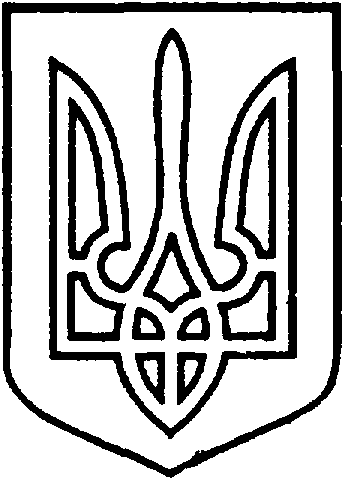 СЄВЄРОДОНЕЦЬКА МІСЬКА ВІЙСЬКОВО-ЦИВІЛЬНА АДМІНІСТРАЦІЯ  СЄВЄРОДОНЕЦЬКОГО РАЙОНУ  ЛУГАНСЬКОЇ  ОБЛАСТІРОЗПОРЯДЖЕННЯкерівника Сєвєродонецької міської  військово-цивільної адміністрації18 червня 2021 року                                                              № 997     Про нагородження ГрамотамиСєвєродонецької міської військово-цивільної 
адміністрації  Сєвєродонецького району
Луганської області з нагоди Дня молодіКеруючись Законом України „ Про військово-цивільні адміністрації ”,  на підставі Положення про відзнаки Сєвєродонецької міської військово-цивільної адміністрації Сєвєродонецького району Луганської області, затвердженого розпорядженням керівника Сєвєродонецької міської ВЦА від 17.03.2021 р. № 95, розглянувши листа начальника відділу молоді та спорту Сєвєродонецької міської ВЦА  Кузьменка Ю. від 16.06.2021 р. № 186,зобов’язую:Нагородити Грамотами Сєвєродонецької міської військово-цивільної адміністрації Сєвєродонецького району Луганської області наступних кращих представників молоді міста :-  ЛЄВІНА Дениса Ігоровича, інструктора-методиста ДЮСШ ВВС „ САДКО ”;-  СУРЖЕНКА Данилу Дмитровича, вихованця відділення велосипедного спорту КДЮСШ № 2;-  БУЙНОВСЬКУ Тетяну Геннадіївну, старшого інспектора з кадрів КДЮСШ № 1;-  ЛЕВЧЕНКО Дар’ю Сергіївну, фахівця із соціальної роботи Сєвєродонецького міського центру соціальних служб;- БОРОВИК Оксану Володимирівну, юрисконсульта Територіального центру соціального обслуговування;-   УДОДЕНКО Євгенію Андріївну, вихователя соціального по роботі з дітьми-інвалідами Центру комплексної реабілітації для дітей та осіб з інвалідністю;-   КІНАЛЯ Костянтина Костянтиновича, лікаря-невропатолога вузькоспеціалізованого відділення інтенсивної терапії комунального некомерційного підприємства „ Сєвєродонецька міська багатопрофільна лікарня ”;-   БОГДАН Людмилу Олександрівну, керівника музичного ясел-садка № 19 міста Сєвєродонецька Луганської області;- КРАСИЛЬНИКОВА Андрія Сергійовича, учня 11-А класу середньої загальноосвітньої школи І-ІІІ ступенів № 6 
м. Сєвєродонецька Луганської області;-  РОЖАНСЬКУ Ірину Миколаївну, заступника директора з навчально-виховної роботи Сєвєродонецького міського центру дитячої та юнацької творчості;-  НІКОНЧУК Катерину Анатоліївну, заступника начальника відділу обліку, розподілу та приватизації житла УЖКГ Сєвєродонецької міської ВЦА;-  ФОМЕНКА Олексія Миколайовича, керівника колективу акробатичного рок-н-ролу „ Мега ” КЗ „ Сєвєродонецький міський Палац культури ”;-  ЖУРБУ Богдана Сергійовича, керівника ансамблю бального танцю „ Ровесник ” КЗ „ Сєвєродонецький міський Палац культури ”;-   КОРМИЛО Яну Станіславівну, керівника колективу сучасної хореографії „ Dk-dance ”;-  ФОМЕНКА Євгенія Олександровича, заступника директора КДЮСШ 3 з адміністративно-господарської роботи.„ За сумлінну працю, вагомий внесок у розбудову територіальної громади в галузі молодіжної політики та з нагоди Дня молоді ”.2.   Розпорядження  підлягає оприлюдненню.3.   Контроль за виконанням даного розпорядження покласти на заступника керівника Сєвєродонецької міської ВЦА Ірину СТЕПАНЕНКО. Керівник Сєвєродонецької міськоївійськово-цивільної адміністрації  		                Олександр СТРЮК 